Precipitation reactionNeutralisation reaction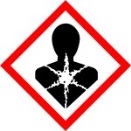 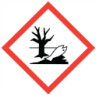 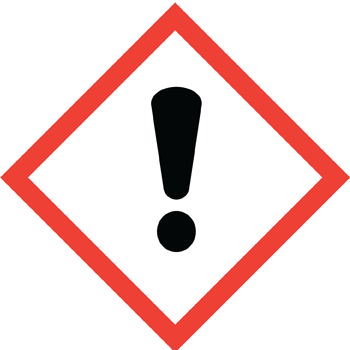 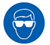 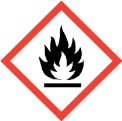 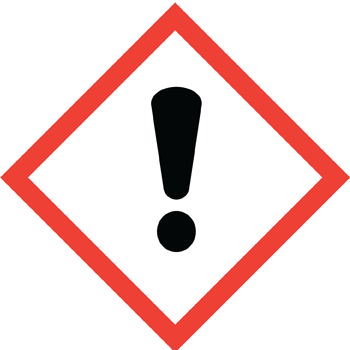 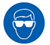 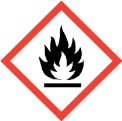 